О признании утратившим силу Административного регламента предоставления муниципальной услуги по организации ярмарок                                   на территории города Лыткарино Московской областиВ соответствии с Постановлением Правительства Московской области от 16.11.2021 №1170/40 «Об утверждении Порядка организации ярмарок                      на территории Московской области и продажи товаров (выполнения работ, оказания услуг) на них», решением Совета депутатов городского округа Лыткарино от 28.07.2022 №240/30 «Об утверждении Положения                                   о проведении открытого аукциона в электронной форме на право заключения договора на организацию ярмарок на месте организации ярмарок, включенном в Сводный перечень мест проведения ярмарок на территории Московской области» постановляю:1. Признать утратившим силу Административный регламент предоставления муниципальной услуги по организации ярмарок на территории города Лыткарино Московской области, утвержденный постановлением  главы города Лыткарино Московской области от 29.08.2017 №565-п.2. Начальнику отдела развития предпринимательства и торговли  Администрации городского округа Лыткарино (П.К.Радиков) обеспечить опубликование настоящего постановления в установленном порядке                                и размещение на официальном сайте городского округа Лыткарино в сети «Интернет».3. Контроль за исполнением настоящего постановления возложить                       на первого заместителя главы Администрации городского округа Лыткарино В.В. Шарова.                                                                                                              К.А. КравцовРассылка: Шаров В.В., отдел развития предпринимательства и торговли, юридический отдел, прокуратура г.Лыткарино, СМИ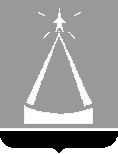 ГЛАВА  ГОРОДСКОГО  ОКРУГА  ЛЫТКАРИНО  МОСКОВСКОЙ  ОБЛАСТИПОСТАНОВЛЕНИЕ______________  №  _____________г.о. ЛыткариноПервый заместитель главы Администрации городского округа ЛыткариноШаров В.В.Начальник отдела развития предпринимательства и торговли Администрации городского округа ЛыткариноРадиков П.К.Юридический отделАдминистрации городского округа Лыткарино